8th Grade Math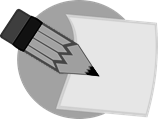 2020-2021Mrs. Bethany BakerEmail: bethany.baker@hcbe.net Overview Welcome to 8th Grade Math! I look forward to a great year of learning and hope you are ready to take on the new challenges this class will offer. This year in Math we will explore the following topics: Equations, Transformations, Congruence and Similarity, Exponents, Pythagorean Theorem, Volume, Functions, Linear Functions, and Solving Systems of Equations. Supplies 1 inch three ring binder with clear front cover3 tab dividers1 Spiral notebook PaperPencils Color pencilsGlue sticksBasic calculator with square/square root functionsRulerClassroom Wish ListClorox or Lysol wipesHand sanitizerCopy paperTissue Paper Towels Dry erase markersClassroom Procedures/DisciplineI have high expectations for my students. We will work hard in class; our behavior policies and procedures help to ensure that we have the greatest chance for success in this class. Your behavior and attitude play a significant role in your ability to do well; disruptive students jeopardize not only their own success, but also the success of the class as a whole. Failure to follow school rules and classroom rules will result in disciplinary action. Students are expected to behave at all times.  There will be times we have fun, but we have so much work to do, that it is essential for everyone to come to class ready to work, learn, and succeed.  My discipline plan aligns with the school wide discipline card system. My classroom rules: Be Respectful Be Prepared Be Ready to Learn ClassworkAssignments: We will work hard in my class. The amount of material we need to cover is massive, so we must work diligently to get through all of it. I expect everyone to participate with a positive attitude. I ensure that each student has the greatest chance of success by sticking to a remediation plan. For each assessment, a student must receive 75% or above to show mastery of the concept. If a student does not master a topic I may have the student redo the assignment or I will remediate with a different version or re-teaching with new strategies. These types of assignments, that monitor a student’s mastery of a standard, will be remediated and the new grade will take the place of the original. The grading percentage scale is as follows: Homework: Homework will be given on a daily basis. It will not be an overwhelming amount, but it will be enough for students to practice the concepts we covered in class. This is a great time for you to get involved in your child’s learning and slowly learn the math with them! Practice is necessary in order to become proficient in math!Extra HelpPlease do not wait to come in for extra help of you do not understand the math concepts!Tutoring is offered in the afternoons, but you must make an appointment! Please email me to make an appointment.Resources:www.hcbemath8.weebly.comwww.khanacademy.orgwww.virtualnerd.comwww.learnzillion.comGrade TypePercentageMajor (Test)40%Minor (Quiz)30%Daily (Classwork)15%Final Exam/Midterm15%